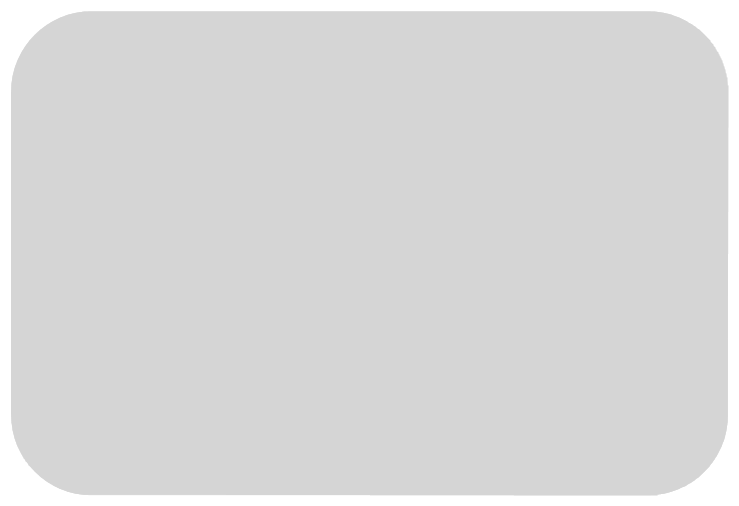 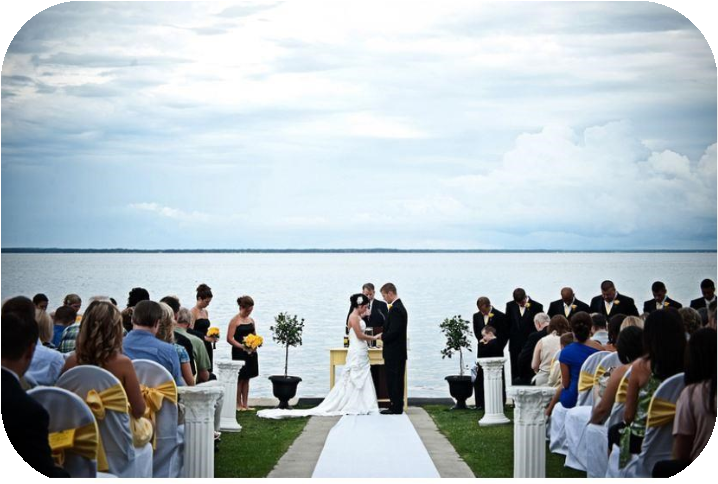 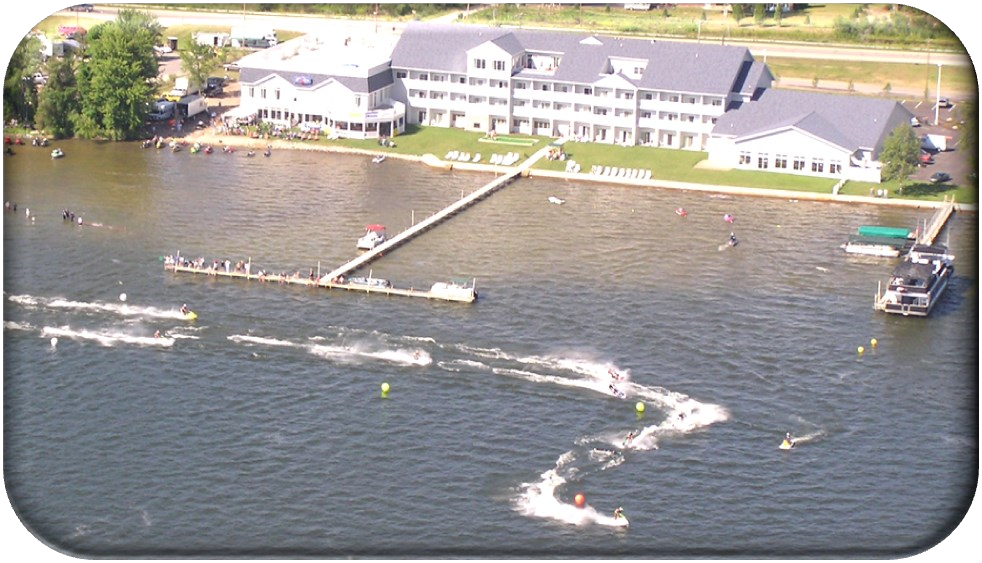 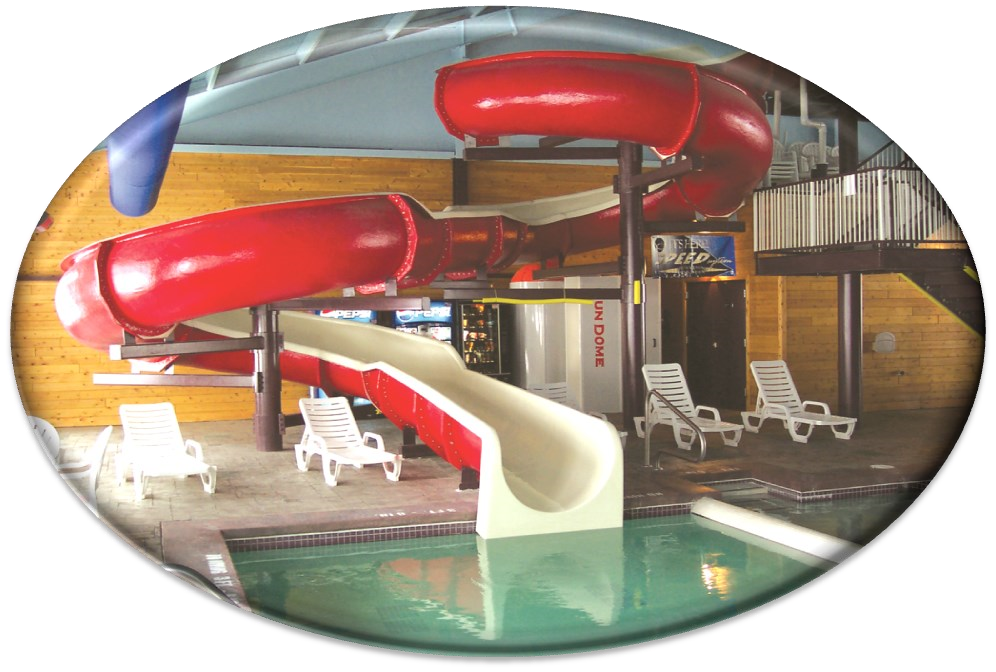 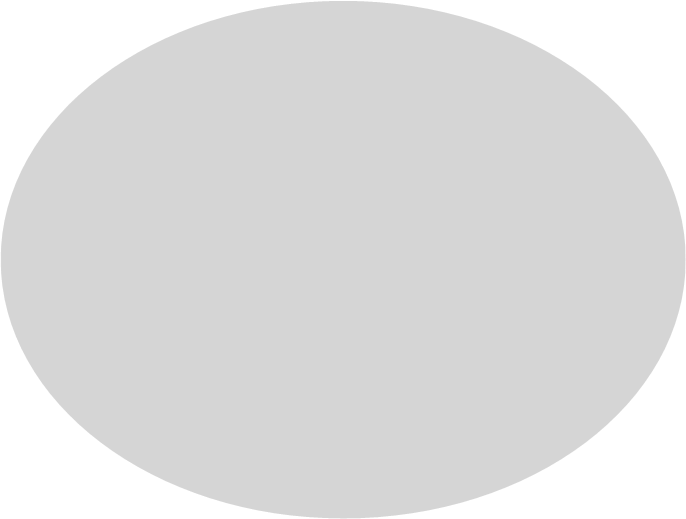 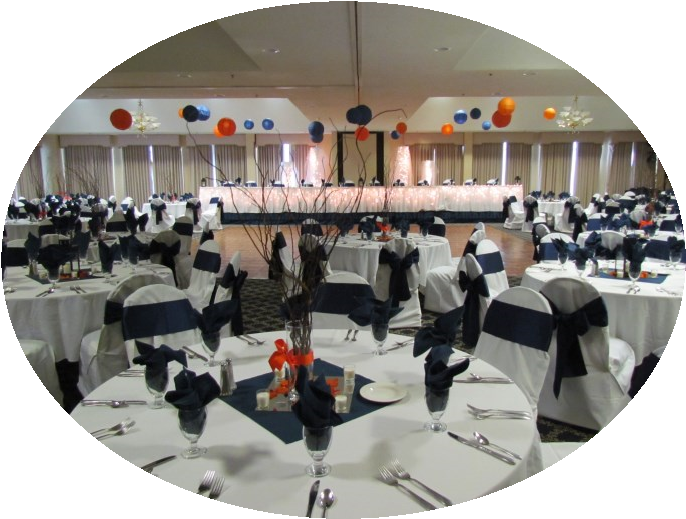 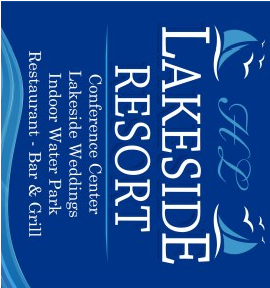 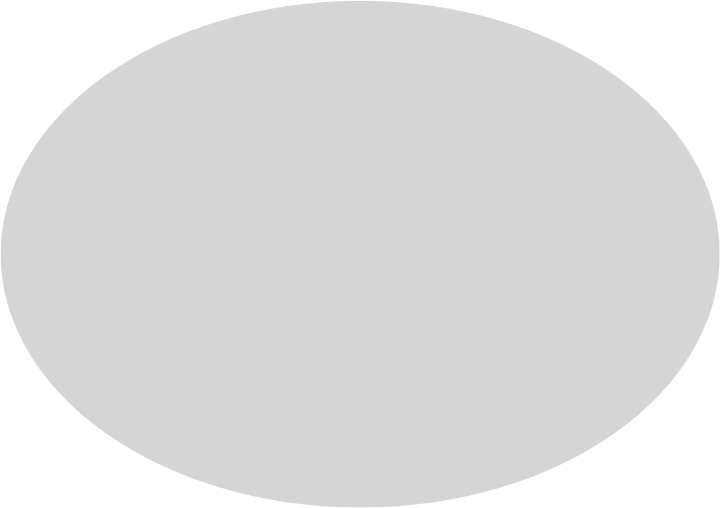 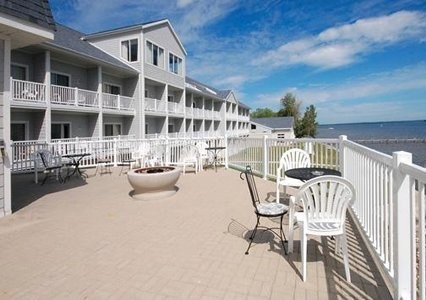 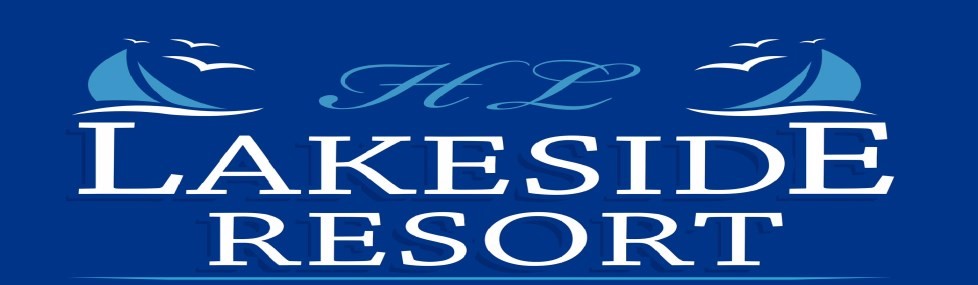 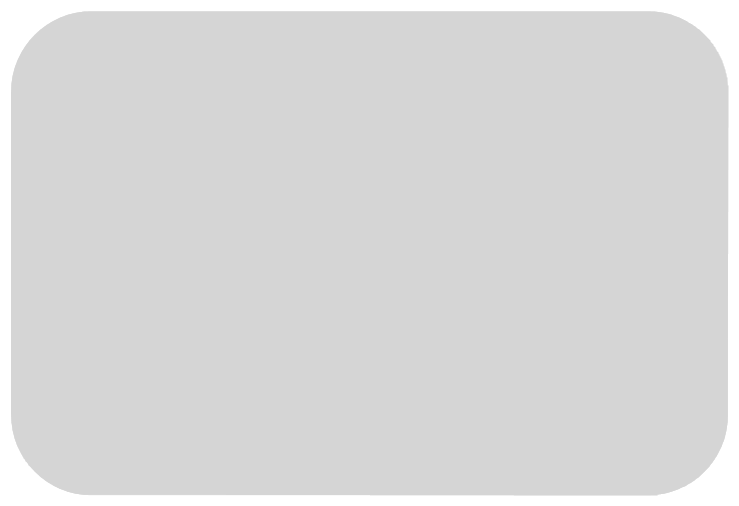 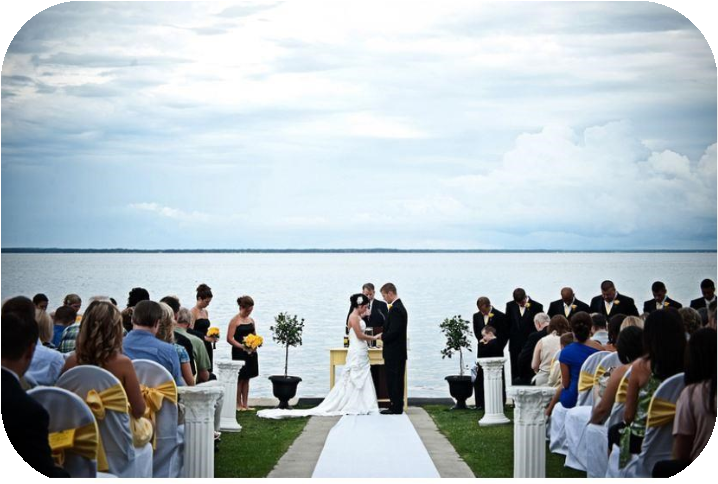 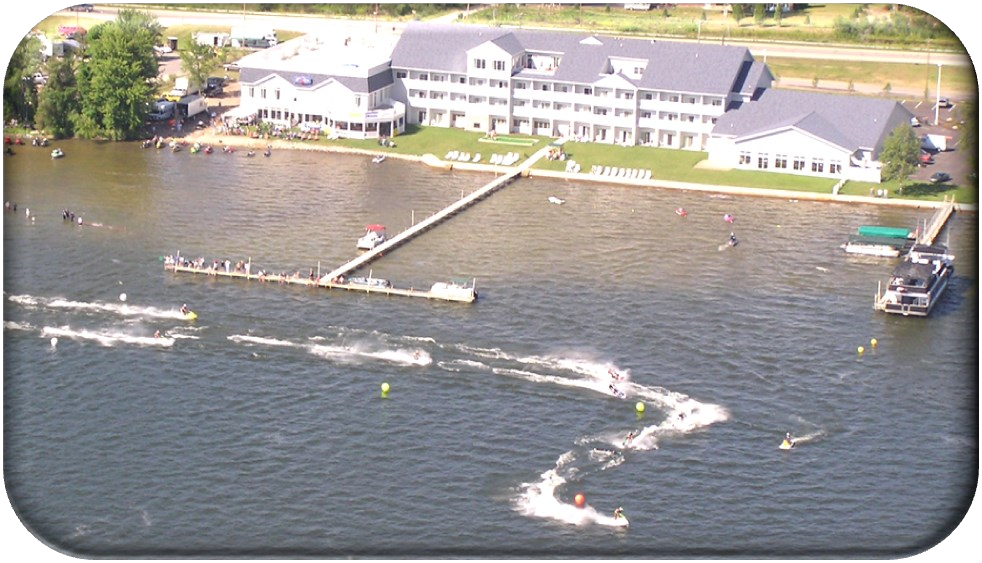 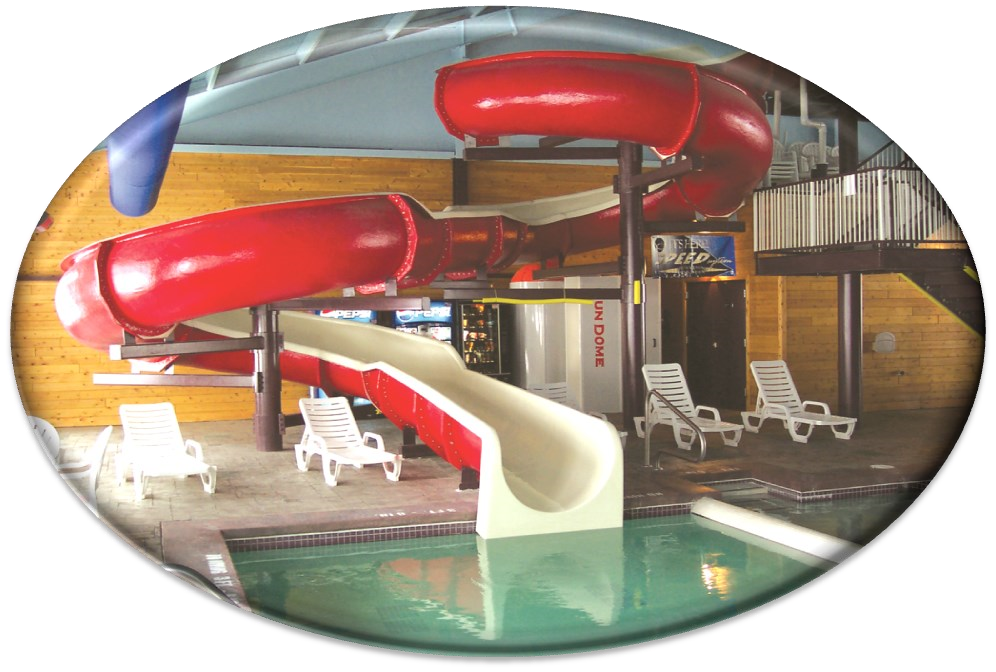 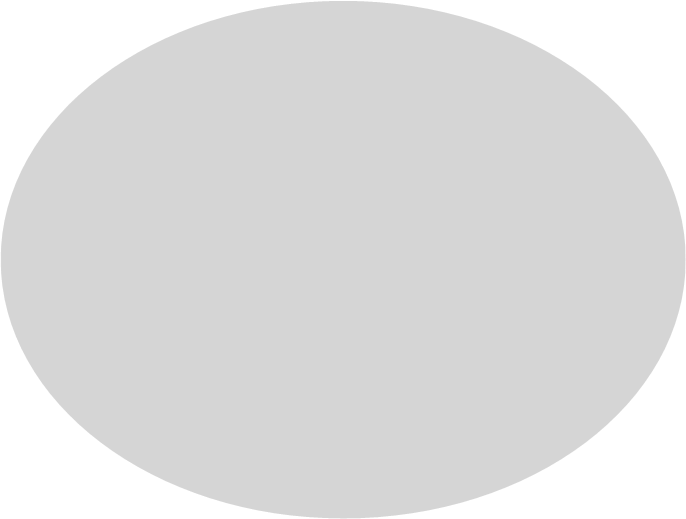 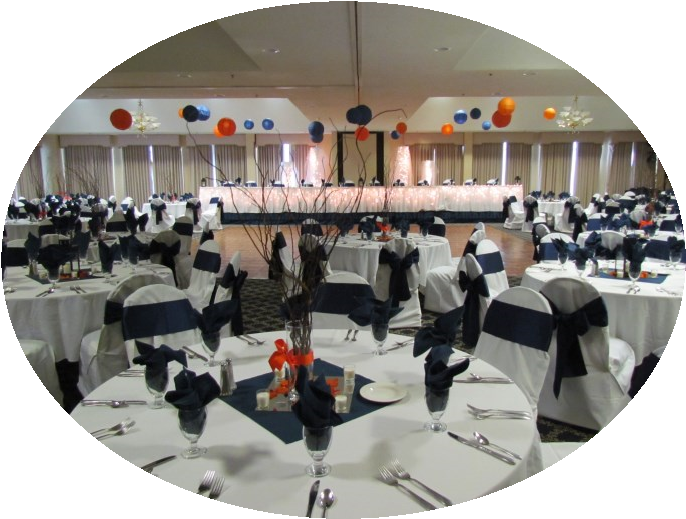 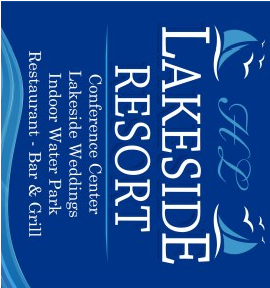 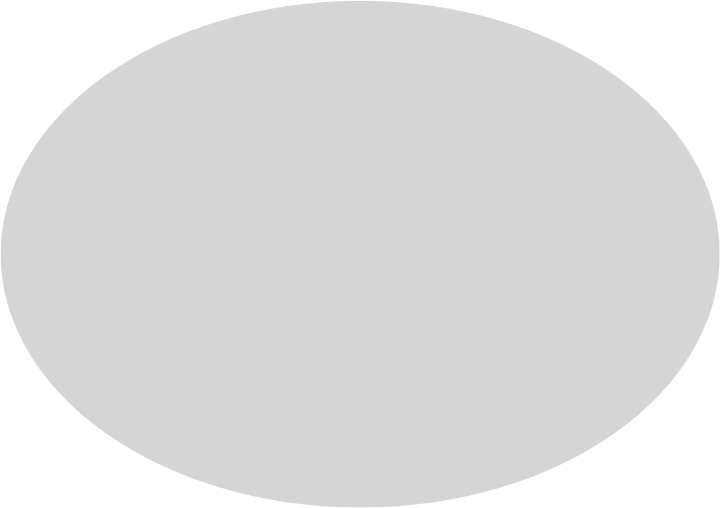 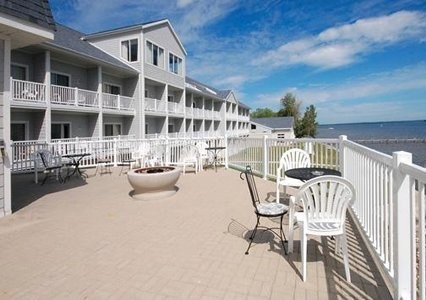 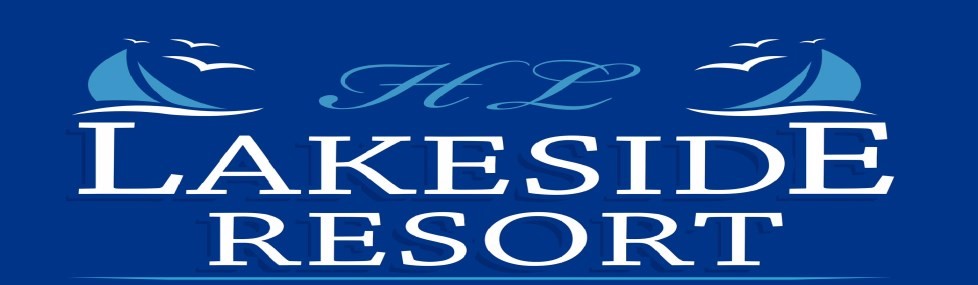 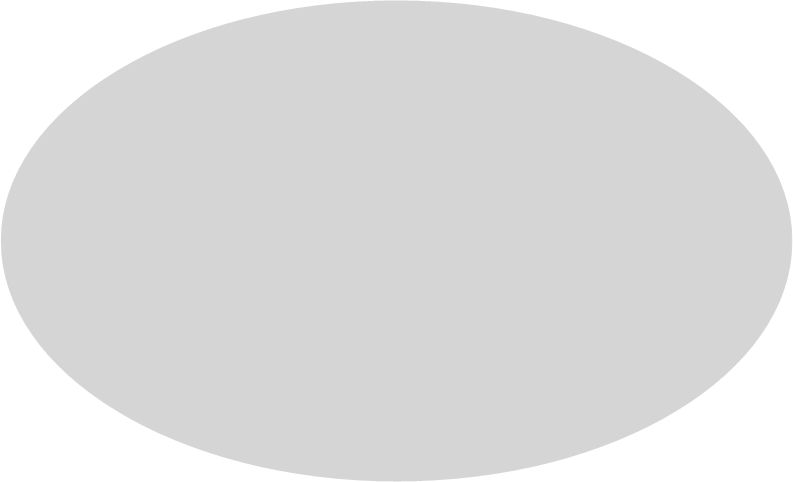 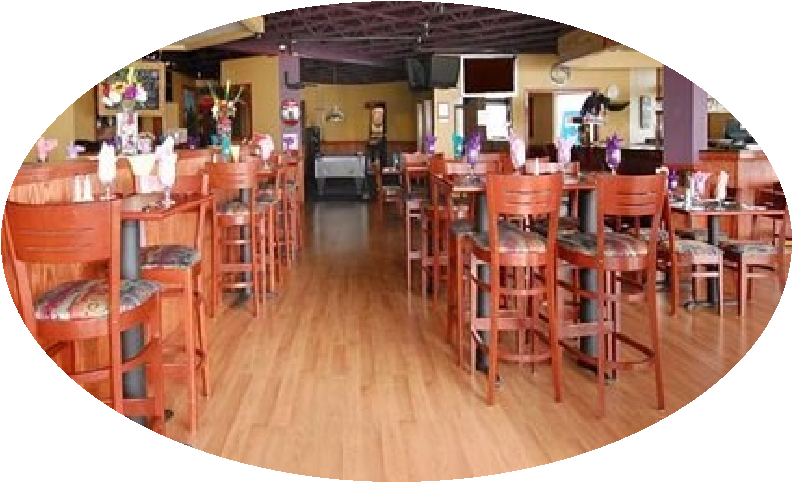 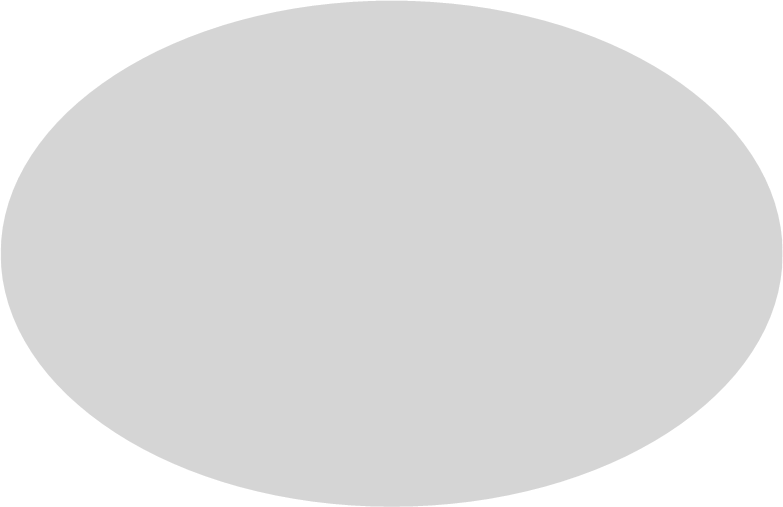 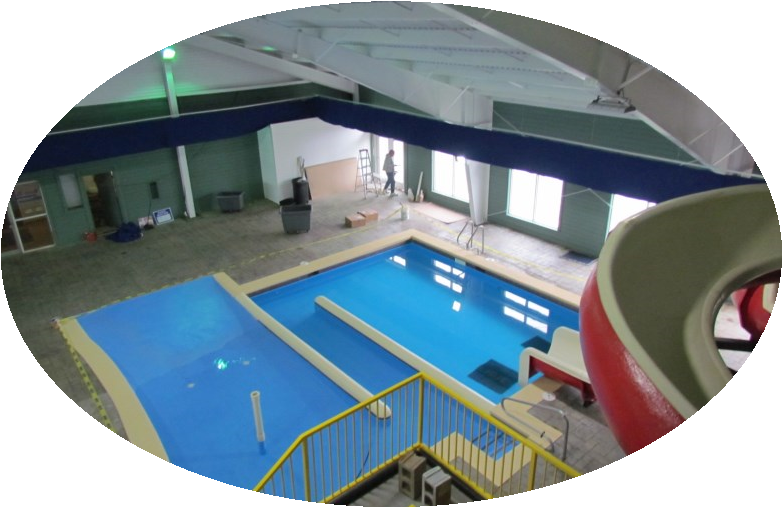 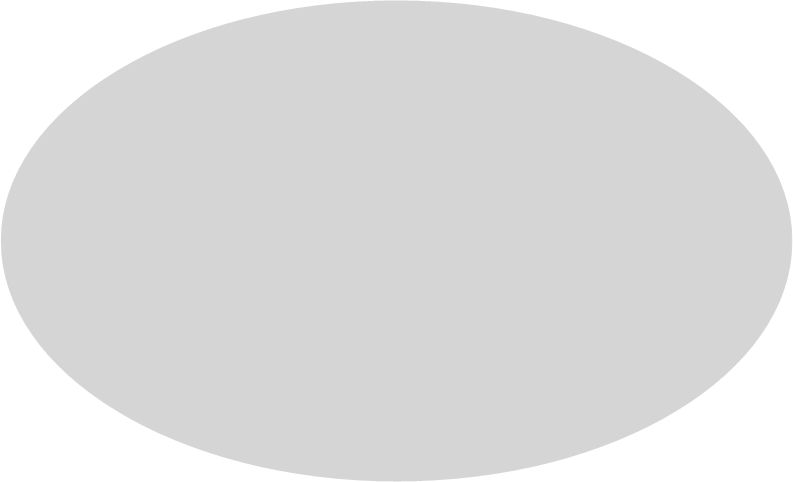 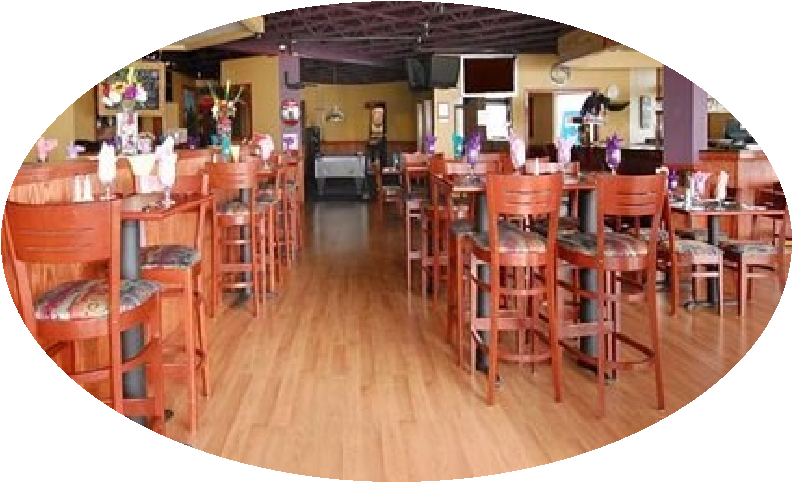 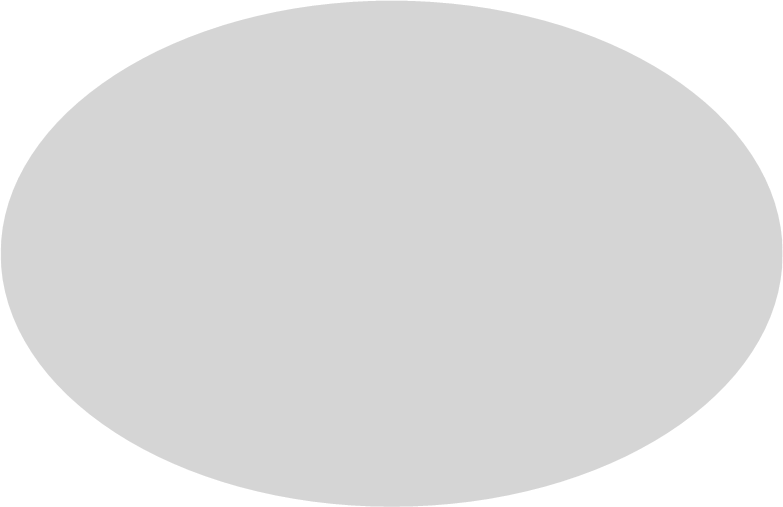 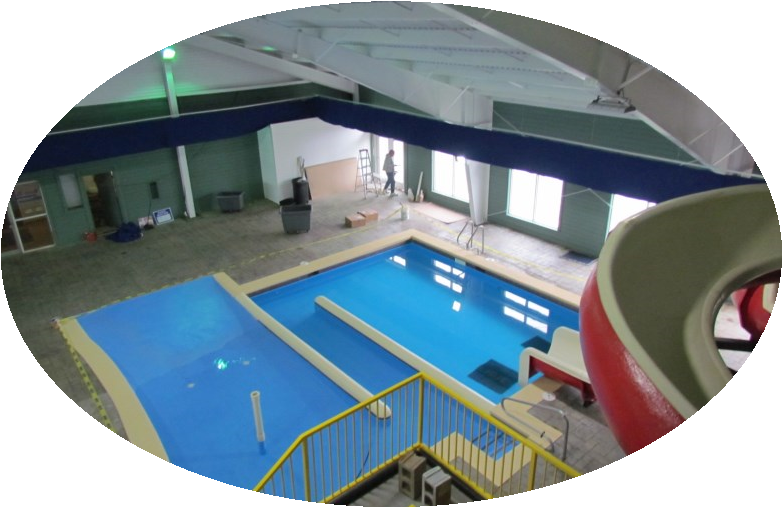              From “Storybook” Fairytale Weddings to             Seminars and Meetings, Lakeside Resort              Welcome the opportunity to host your               next special event. ur Professional Staff              will assist you with everything you need               to make your event worry free.                your meeting space holds 400      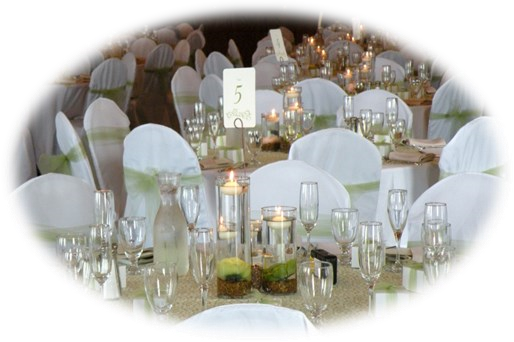               Lakeside banquet rooms exit to balconies     that overlook the lake.  Perfect for meeting           breaks or a quiet moment.           In addition, we have the resources to help with         event planning such as golf outings,          reunions or picnics.Off-site entertainment can easily be arranged as well.